CollectGrant, Lord,that we who are baptized into the death of your Son our Saviour Jesus Christ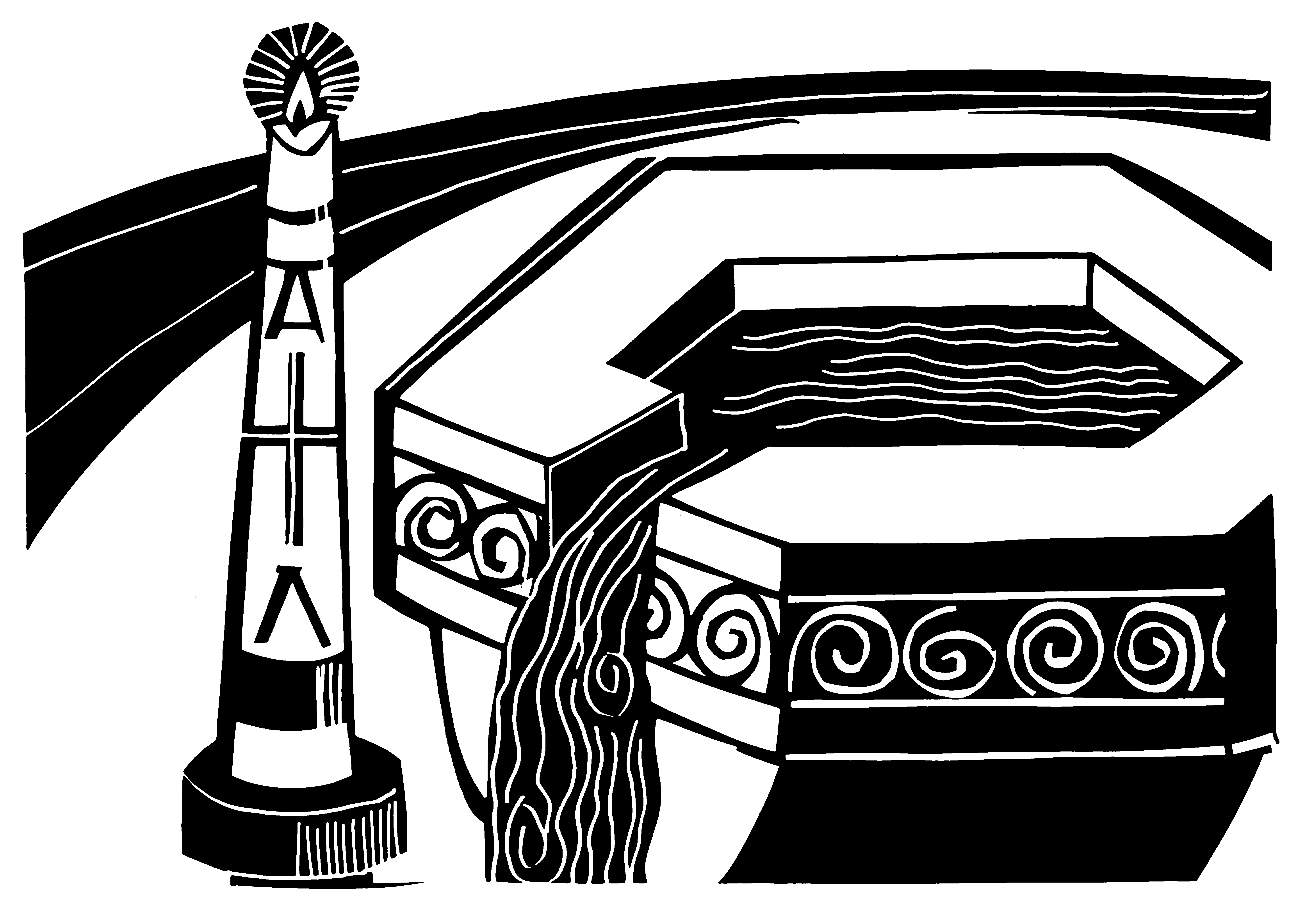 may continually put to death our evil desires and be buried with him; and that through the grave and gate of deathwe may pass to our joyful resurrection;through his merits,who died and was buried and rose again for us,your Son Jesus Christ our Lord.Amen.Acts 10.34-43 Gentiles Hear the Good News34 Then Peter began to speak to them: ‘I truly understand that God shows no partiality, 35but in every nation anyone who fears him and does what is right is acceptable to him. 36You know the message he sent to the people of Israel, preaching peace by Jesus Christ—he is Lord of all. 37That message spread throughout Judea, beginning in Galilee after the baptism that John announced: 38how God anointed Jesus of Nazareth with the Holy Spirit and with power; how he went about doing good and healing all who were oppressed by the devil, for God was with him. 39We are witnesses to all that he did both in Judea and in Jerusalem. They put him to death by hanging him on a tree; 40but God raised him on the third day and allowed him to appear, 41not to all the people but to us who were chosen by God as witnesses, and who ate and drank with him after he rose from the dead. 42He commanded us to preach to the people and to testify that he is the one ordained by God as judge of the living and the dead. 43All the prophets testify about him that everyone who believes in him receives forgiveness of sins through his name.’ Mark 16.1-816When the sabbath was over, Mary Magdalene, and Mary the mother of James, and Salome bought spices, so that they might go and anoint him. 2And very early on the first day of the week, when the sun had risen, they went to the tomb. 3They had been saying to one another, ‘Who will roll away the stone for us from the entrance to the tomb?’ 4When they looked up, they saw that the stone, which was very large, had already been rolled back. 5As they entered the tomb, they saw a young man, dressed in a white robe, sitting on the right side; and they were alarmed. 6But he said to them, ‘Do not be alarmed; you are looking for Jesus of Nazareth, who was crucified. He has been raised; he is not here. Look, there is the place they laid him. 7But go, tell his disciples and Peter that he is going ahead of you to Galilee; there you will see him, just as he told you.’ 8So they went out and fled from the tomb, for terror and amazement had seized them; and they said nothing to anyone, for they were afraid.Post Communion PrayerGod of Life,who for our redemption gave your only-begotten Son to the death of the cross,and by his glorious resurrectionhave delivered us from the power of our enemy:grant us so to die daily to sin,that we may evermore live with him in the joy of his risen life;through Jesus Christ our Lord.Amen.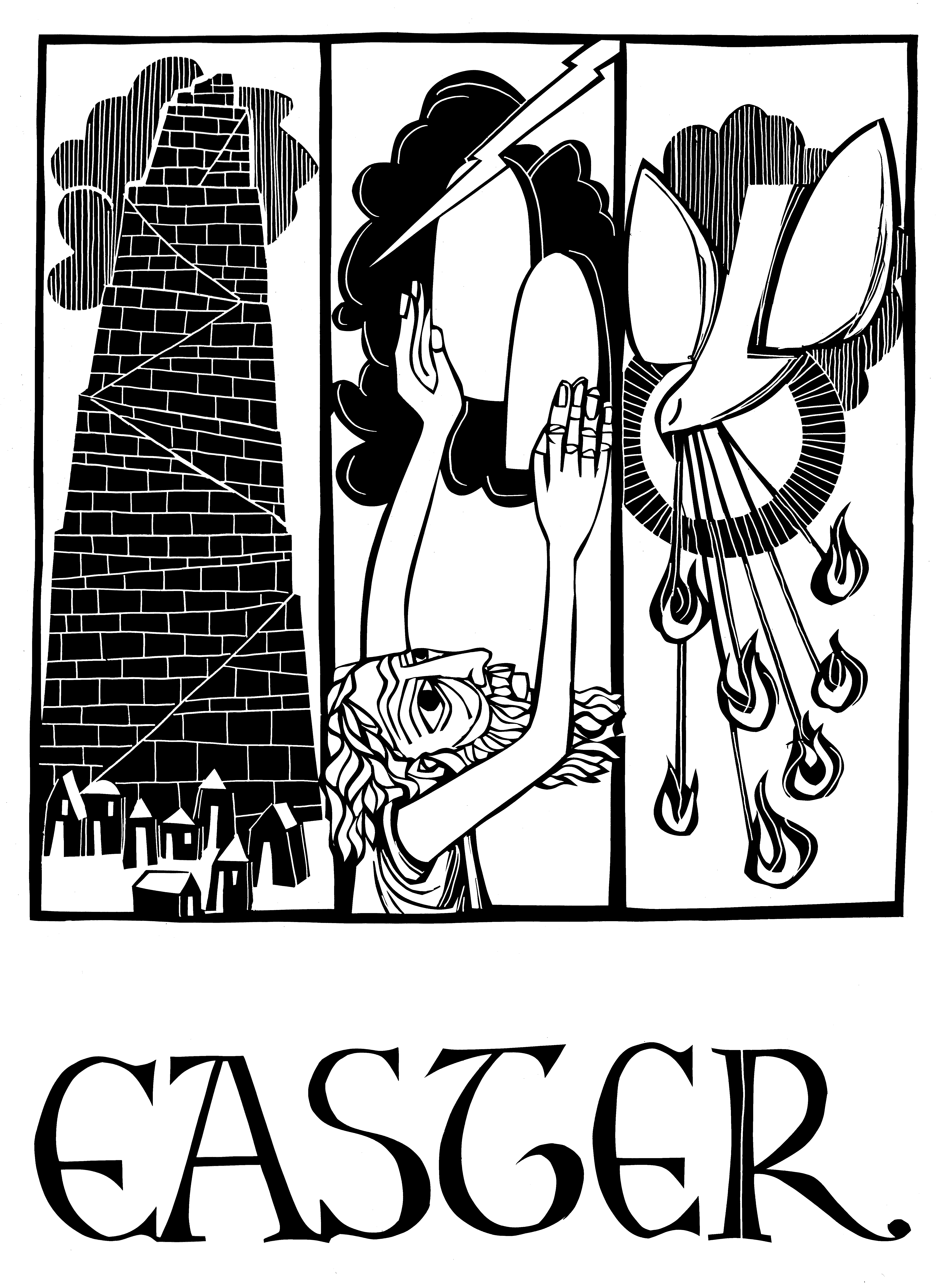 NOTICES:At the end of the service please place your service booklet in the box provided at the back of church and take this sheet home with you.To comply with NHS Test & Trace we ask you to fill in the contact sheet and place this in a separate box at the back of church. Please do not fold the sheet. For the time enter the time of the service you are attending. If you are using the NHS app the QR code is displayed at the back of church and in the porch.Forthcoming services:11th April  	Easter 29.30am   Morning Prayer at St Mary’s11.00am Morning Prayer at St Peter’s18th April	Easter 39.30am    Morning Prayer at St Mary’s11.00am  Holy Communion at St Peter’s25th April	Easter 49.30am   Holy Communion at St Mary’s11.00am Morning Prayer at St Peter’sServices may change at short notice due to the current situation.Booking for Sunday servicesHaving tried our booking system we have learned that it will not be necessary for the foreseeable future. So there is no need to book for services beyond this week.Cherry Grove Primary SchoolThis is the school where Fiona works. The Early Years team are looking for the following items to be used in school:Buttons, old keys, curtain rings, corks, wooden toys, Playmobil figures or animals, Lego.If you have any unused items that Fiona can take into school please pass them to the Vicar. Thank you.Annual Parochial Church MeetingsSt Mary’s is on Sunday 25th April, St Peter’s is on Sunday 9th May, both within the morning service to comply with the applicable regulations.Reports will be published on our websites in advance, some paper copies will be available in church, copies may be requested by email or post.www.stmaryswhitegate.org/www.stpeterslittlebudworth.co.uk/Any questions to be submitted by email or post please.Please see the notices published in church. We need nominations for Churchwardens and PCC members in both parishes. These appointments are crucial to our ability to keep our churches open.A YouTube explanation of how this year’s meetings will work  is available at https://youtu.be/o92AXlthikA